Пояснительная записка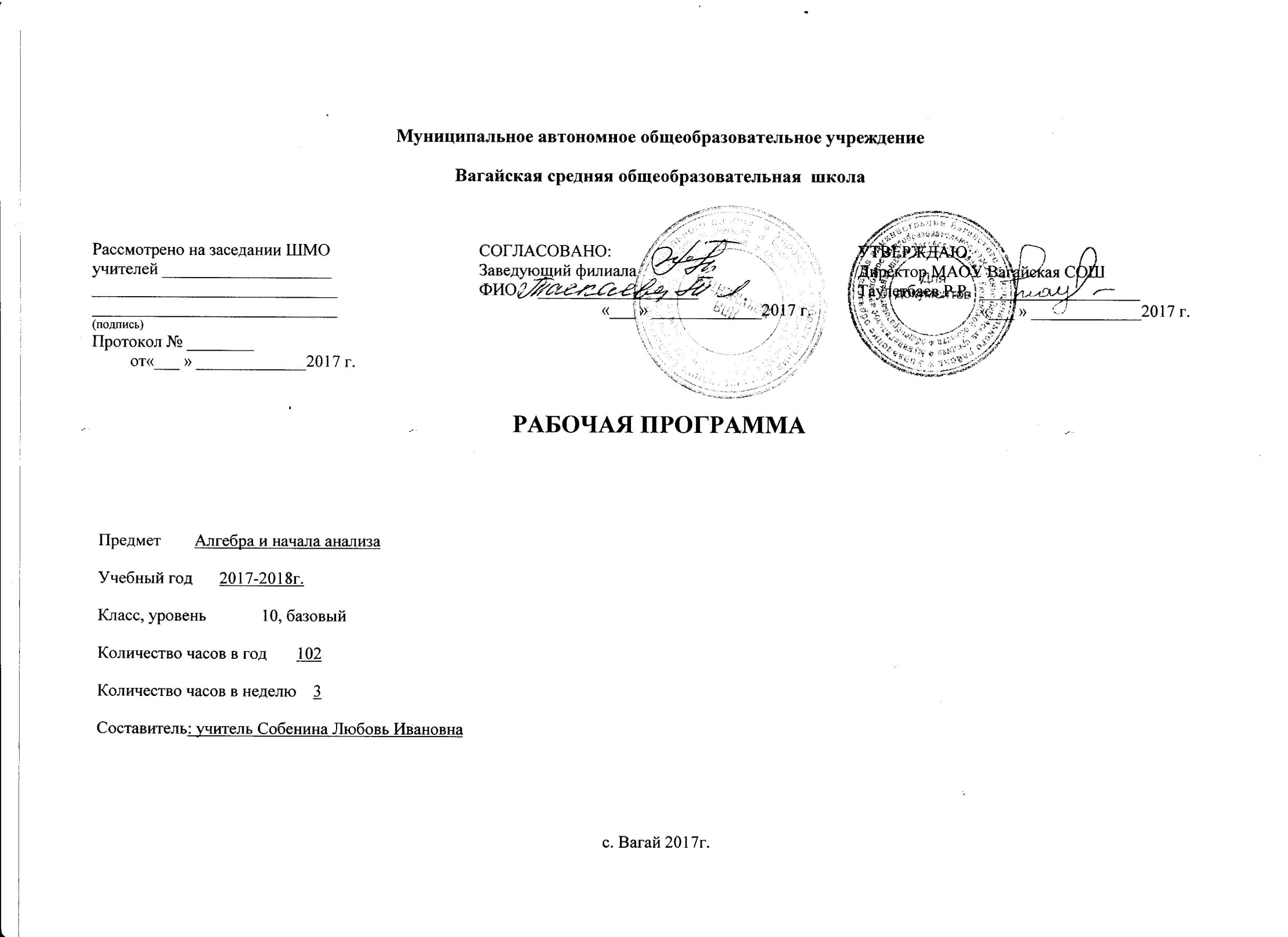   Рабочая программа по алгебре  составлена на основе  авторской программы «Алгебра начала математического анализа 10-11 классы».  Автор – составитель: А.Г.Мордкович,  М. Мнемозина 2000 г.  Изучение базового курса ориентировано на использование учебника "Алгебра и начала математического анализа 10-11 классы" часть 1  под редакцией  Мордковича А.Г. и  задачника "Алгебра и начала математического анализа 10-11 классы" часть 2  под редакцией  Мордковича А.Г. На  обобщающее повторение будут вынесены темы, наиболее западающие в течение года. Рабочая программа предполагает корректировку часов по объективным причинам.  Цели и задачи обучения:овладение системой математических знаний и умений, необходимых для применения  в практической деятельности,  изучения смежных дисциплин, продолжения образования;интеллектуальное развитие, формирование качеств личности, необходимых человеку для полноценной жизни в современном обществе, свойственных математической деятельности: ясности и точности мысли, критичности мышления, интуиции, логического мышления, элементов алгоритмической культуры, пространственных представлений, способности к преодолению трудностей;формирование представлений об идеях и методах математики как универсального языка науки и техники, средства моделирования явлений и процессов;воспитание культуры личности, отношение к математике как к части общечеловеческой культуры, играющей особую роль в общественном развитии.         Знать и понимать:Числовые и буквенные выражения. Степень с рациональным показателем. Свойства степени с действительным показателем;Синус, косинус, тангенс и котангенс произвольного угла, радианная мера угла, Синус, косинус, тангенс и котангенс числа;Основные тригонометрические тождества, формулы приведения, Синус, косинус, тангенс суммы и разности двух углов, Синус, косинус двойного угла, формулы половинного угла. Преобразование суммы тригонометрических функций в произведение и произведения в сумму;Простейшие тригонометрические уравнения, решение тригонометрических уравнений;Простейшие тригонометрические неравенства.Область определения и множество значений функции, график функции, построение графиков функций, свойства функций;Понятие производной, физический и геометрический смысл производной, уравнение касательной к графику функции;Формулы и правила для нахождения производной;Применение производной к исследованию функций и построению графиков.       Уметь:	      Алгебравыполнять арифметические действия, сочетая устные и письменные приёмы, применение вычислительных устройств; находить значения корня натуральной степени, степени с рациональным показателем, логарифма, используя при необходимости вычислительные устройства; пользоваться оценкой и прикидкой при практических расчётах; проводить по известным формулам и правилам преобразования буквенных выражений, включающих степени, радикалы, логарифмы и тригонометрические функции;вычислять значения числовых и буквенных выражений, осуществляя необходимые подстановки и преобразования;использовать приобретённые знания и умения в практической деятельности и повседневной жизни для: практических расчётов по формулам, включая формулы содержащие степени, радикалы, логарифмы и тригонометрические функции, используя при необходимости справочные материалы и простейшие вычислительные устройства.      Функции и графикиопределять значение функции по значению аргумента при различных способах задания функции; строить графики изученных функций; описывать по графику поведение и свойства функций, находить наименьшее и наибольшее значения функций; решать уравнения и простейшие системы уравнений, используя свойства функций и их графиков; использовать приобретённые знания и умения в практической деятельности и повседневной жизни для описания различных зависимостей, представления их графически, интерпретации графиков;      Начала математического анализавычислять производные элементарных функций, используя справочные материалы; исследовать в простейших случаях функции на монотонность, находить наибольшее и наименьшее значения функций, строить графики многочленов и  простейших рациональных функций с использованием аппарата математического анализа;решать прикладные задачи.       Уравнения и неравенстварешать рациональные и простейшие тригонометрические, иррациональные уравнения и неравенства и их системы; составлять уравнения и неравенства по условию задачи; изображать на координатной плоскости множества решений простейших неравенств и их систем;      Элементы статистики,  комбинаторики и теории вероятностейрешать простейшие  комбинаторные задачи методом перебора возможных вариантов; находить вероятности случайных событий в простейших случаях на основе подсчёта числа исходов;использовать приобретённые знания и умения в практической деятельности и повседневной жизни для анализа реальных числовых данных, представленных в виде диаграмм, графиков; анализа информации статистического характера.Календарно тематическое планирование.датадатаТема урокаТип и форма урокаТип и форма урокаИнформационное сопровождениеДомашнее заданиепланфактТема урокаТип и форма урокаТип и форма урокаИнформационное сопровождениеДомашнее заданиеПовторениеПовторениеПовторениеПовторениеПовторениеПовторениеПовторениеПовторениеЦель раздела: обобщить и систематизировать знания по основным темам курса 9 класса. Сформировать умения логически обосновывать суждения, выдвигать гипотезы и понимать необходимость их проверки.Планируемые результаты по окончании изучения темы: повторить определения основных понятий курса алгебры 9 класса. Обобщить единичные знания в систему.Цель раздела: обобщить и систематизировать знания по основным темам курса 9 класса. Сформировать умения логически обосновывать суждения, выдвигать гипотезы и понимать необходимость их проверки.Планируемые результаты по окончании изучения темы: повторить определения основных понятий курса алгебры 9 класса. Обобщить единичные знания в систему.Цель раздела: обобщить и систематизировать знания по основным темам курса 9 класса. Сформировать умения логически обосновывать суждения, выдвигать гипотезы и понимать необходимость их проверки.Планируемые результаты по окончании изучения темы: повторить определения основных понятий курса алгебры 9 класса. Обобщить единичные знания в систему.Цель раздела: обобщить и систематизировать знания по основным темам курса 9 класса. Сформировать умения логически обосновывать суждения, выдвигать гипотезы и понимать необходимость их проверки.Планируемые результаты по окончании изучения темы: повторить определения основных понятий курса алгебры 9 класса. Обобщить единичные знания в систему.Цель раздела: обобщить и систематизировать знания по основным темам курса 9 класса. Сформировать умения логически обосновывать суждения, выдвигать гипотезы и понимать необходимость их проверки.Планируемые результаты по окончании изучения темы: повторить определения основных понятий курса алгебры 9 класса. Обобщить единичные знания в систему.Цель раздела: обобщить и систематизировать знания по основным темам курса 9 класса. Сформировать умения логически обосновывать суждения, выдвигать гипотезы и понимать необходимость их проверки.Планируемые результаты по окончании изучения темы: повторить определения основных понятий курса алгебры 9 класса. Обобщить единичные знания в систему.Цель раздела: обобщить и систематизировать знания по основным темам курса 9 класса. Сформировать умения логически обосновывать суждения, выдвигать гипотезы и понимать необходимость их проверки.Планируемые результаты по окончании изучения темы: повторить определения основных понятий курса алгебры 9 класса. Обобщить единичные знания в систему.Цель раздела: обобщить и систематизировать знания по основным темам курса 9 класса. Сформировать умения логически обосновывать суждения, выдвигать гипотезы и понимать необходимость их проверки.Планируемые результаты по окончании изучения темы: повторить определения основных понятий курса алгебры 9 класса. Обобщить единичные знания в систему.1Определение числовой функции и способы ее заданияПоисковый, учебные познавательныезаданияПоисковый, учебные познавательныезаданияПлакаты, учебникТетрадь с графиками2Определение числовой функции и способы ее заданияПоисковый, учебные познавательныезаданияПоисковый, учебные познавательныезаданияПлакаты, учебникТетрадь с графиками3Определение числовой функции и способы ее заданияПоисковый, комбинированныйПоисковый, комбинированныйПлакаты, учебникТетрадь с графиками4Свойства функции.Поисковый, учебные познавательныезаданияПоисковый, учебные познавательныезаданияПлакаты, учебникТетрадь с графиками5Свойства функции.Поисковый, учебные познавательныезаданияПоисковый, учебные познавательныезаданияПлакаты, учебникТетрадь с графиками6Свойства функции.Применение и совершенствование познавательныезаданияПрименение и совершенствование познавательныезаданияПлакаты, учебникТетрадь с графиками7Обратная функция.Применение и совершенствование познавательныезаданияПрименение и совершенствование познавательныезаданияПлакаты, учебникТетрадь с графиками8Обратная функцияПрименение и совершенствование познавательныезаданияПрименение и совершенствование познавательныезаданияПлакаты, учебникТетрадь с графиками9Вводный контрольКонтроль, оценка, коррекция.Контроль, оценка, коррекция.Тригонометрические функцииТригонометрические функцииТригонометрические функцииТригонометрические функцииТригонометрические функцииТригонометрические функцииТригонометрические функцииТригонометрические функцииЦель раздела: Познакомить с тригонометрическими функциями. Научить выполнять задания, содержащие тригонометрические функции.Планируемые результаты по окончании изучения темы: Сформировать представления о тригонометрической окружности, синусе, косинусе, тангенсе и котангенсе угла. Уметь работать с тригонометрической окружностью, овладеть умениями решать простейшие тригонометрические уравнения. Иметь представление о тригонометрических функциях описывать их свойства, строить графикиЦель раздела: Познакомить с тригонометрическими функциями. Научить выполнять задания, содержащие тригонометрические функции.Планируемые результаты по окончании изучения темы: Сформировать представления о тригонометрической окружности, синусе, косинусе, тангенсе и котангенсе угла. Уметь работать с тригонометрической окружностью, овладеть умениями решать простейшие тригонометрические уравнения. Иметь представление о тригонометрических функциях описывать их свойства, строить графикиЦель раздела: Познакомить с тригонометрическими функциями. Научить выполнять задания, содержащие тригонометрические функции.Планируемые результаты по окончании изучения темы: Сформировать представления о тригонометрической окружности, синусе, косинусе, тангенсе и котангенсе угла. Уметь работать с тригонометрической окружностью, овладеть умениями решать простейшие тригонометрические уравнения. Иметь представление о тригонометрических функциях описывать их свойства, строить графикиЦель раздела: Познакомить с тригонометрическими функциями. Научить выполнять задания, содержащие тригонометрические функции.Планируемые результаты по окончании изучения темы: Сформировать представления о тригонометрической окружности, синусе, косинусе, тангенсе и котангенсе угла. Уметь работать с тригонометрической окружностью, овладеть умениями решать простейшие тригонометрические уравнения. Иметь представление о тригонометрических функциях описывать их свойства, строить графикиЦель раздела: Познакомить с тригонометрическими функциями. Научить выполнять задания, содержащие тригонометрические функции.Планируемые результаты по окончании изучения темы: Сформировать представления о тригонометрической окружности, синусе, косинусе, тангенсе и котангенсе угла. Уметь работать с тригонометрической окружностью, овладеть умениями решать простейшие тригонометрические уравнения. Иметь представление о тригонометрических функциях описывать их свойства, строить графикиЦель раздела: Познакомить с тригонометрическими функциями. Научить выполнять задания, содержащие тригонометрические функции.Планируемые результаты по окончании изучения темы: Сформировать представления о тригонометрической окружности, синусе, косинусе, тангенсе и котангенсе угла. Уметь работать с тригонометрической окружностью, овладеть умениями решать простейшие тригонометрические уравнения. Иметь представление о тригонометрических функциях описывать их свойства, строить графикиЦель раздела: Познакомить с тригонометрическими функциями. Научить выполнять задания, содержащие тригонометрические функции.Планируемые результаты по окончании изучения темы: Сформировать представления о тригонометрической окружности, синусе, косинусе, тангенсе и котангенсе угла. Уметь работать с тригонометрической окружностью, овладеть умениями решать простейшие тригонометрические уравнения. Иметь представление о тригонометрических функциях описывать их свойства, строить графикиЦель раздела: Познакомить с тригонометрическими функциями. Научить выполнять задания, содержащие тригонометрические функции.Планируемые результаты по окончании изучения темы: Сформировать представления о тригонометрической окружности, синусе, косинусе, тангенсе и котангенсе угла. Уметь работать с тригонометрической окружностью, овладеть умениями решать простейшие тригонометрические уравнения. Иметь представление о тригонометрических функциях описывать их свойства, строить графики10Числовая окружностьИзучение нового материала. Проблемное изложение.Изучение нового материала. Проблемное изложение.Плакаты, учебник11Числовая окружностьПрименение и совершенствование знаний. Учебный практикум.Применение и совершенствование знаний. Учебный практикум.Плакаты, учебник12Числовая окружность на координатной плоскостиИзучение нового материала. Проблемное изложение.Изучение нового материала. Проблемное изложение.Плакаты, учебник13Числовая окружность на координатной плоскостиПрименение и совершенствование знаний. Учебный практикумПрименение и совершенствование знаний. Учебный практикумПлакаты, учебник14Числовая окружность на координатной плоскостиПрименение и совершенствование знанийПрименение и совершенствование знанийПлакаты, учебник15Синус и косинус.Изучение нового материала. Проблемное изучение.Изучение нового материала. Проблемное изучение.Плакаты, учебник16Синус и косинус.Применение и совершенствование знаний. Учебный практикум. Самостоятельная работаПрименение и совершенствование знаний. Учебный практикум. Самостоятельная работаПлакаты, учебник17тангенс и котангенс.Изучение нового материала. Поисковый.Изучение нового материала. Поисковый.Плакаты, учебник18Тригонометрические функции числового аргументаИзучение нового материала. Поисковый.Изучение нового материала. Поисковый.Плакаты, учебник19Тригонометрические функции числового аргументаПрименение и совершенствование знаний. Учебный практикум. Самостоятельная работаПрименение и совершенствование знаний. Учебный практикум. Самостоятельная работаПлакаты, учебник20Тригонометрические функции углового аргументаИзучение нового материала. Поисковый.Изучение нового материала. Поисковый.Плакаты, учебник21Тригонометрические функции углового аргументаПрименение и совершенствование знаний. Учебный практикум. Самостоятельная работаПрименение и совершенствование знаний. Учебный практикум. Самостоятельная работаПлакаты, учебник22Формулы приведенияИзучение нового материала. Поисковый.Изучение нового материала. Поисковый.Плакаты, учебник23Формулы приведенияПрименение и совершенствование знаний. Учебный практикум. Самостоятельная работаПрименение и совершенствование знаний. Учебный практикум. Самостоятельная работаПлакаты, учебник24Контрольная работа по теме "Числовая окружность"Контроль, оценка, коррекция.Контроль, оценка, коррекция.25Функция  y = sin x, ее свойства  и графикИзучение нового материала. Поисковый.Изучение нового материала. Поисковый.Плакаты, учебник26Функция  y = sin x, ее свойства  и графикПрименение и совершенствование знаний. Учебный практикум. Самостоятельная работаПрименение и совершенствование знаний. Учебный практикум. Самостоятельная работаПлакаты, учебник27Функция y = cos x, ее свойства и графикИзучение нового материала. Поисковый.Изучение нового материала. Поисковый.Плакаты, учебник28Функция y = cos x, ее свойства и графикПрименение и совершенствование знаний. Учебный практикум. Самостоятельная работаПрименение и совершенствование знаний. Учебный практикум. Самостоятельная работаПлакаты, учебник29Периодичность функций y = sin x, y = cosхИзучение нового материала. Поисковый.Изучение нового материала. Поисковый.Плакаты, учебник30Преобразования графиков тригонометрических функцийИзучение нового материала. Поисковый.Изучение нового материала. Поисковый.Плакаты, учебник31Преобразования графиков тригонометрических функцийПоисковый, комбинированныйПоисковый, комбинированныйПлакаты, учебник32Функции  y = tg x,  y = ctg x,  их свойства  и графикиИзучение нового материала. Поисковый.Изучение нового материала. Поисковый.Плакаты, учебник33Функции  y = tg x,  y = ctg x,  их свойства  и графикиПрименение и совершенствование знаний. Учебный практикум. Самостоятельная работаПрименение и совершенствование знаний. Учебный практикум. Самостоятельная работаПлакаты, учебник34Контрольная работа по теме "Тригонометрические функции"Контроль, оценка, коррекция.Контроль, оценка, коррекция.Тригонометрические уравненияТригонометрические уравненияТригонометрические уравненияТригонометрические уравненияТригонометрические уравненияТригонометрические уравненияТригонометрические уравненияТригонометрические уравненияЦель раздела: Сформировать представление об арксинусе, арккосинусе, арктангенсе. Овладеть способами  решения простейших тригонометрических уравнений и неравенств. Планируемые результаты по окончании изучения темы: Знать Цель раздела: Сформировать представление об арксинусе, арккосинусе, арктангенсе. Овладеть способами  решения простейших тригонометрических уравнений и неравенств. Планируемые результаты по окончании изучения темы: Знать Цель раздела: Сформировать представление об арксинусе, арккосинусе, арктангенсе. Овладеть способами  решения простейших тригонометрических уравнений и неравенств. Планируемые результаты по окончании изучения темы: Знать Цель раздела: Сформировать представление об арксинусе, арккосинусе, арктангенсе. Овладеть способами  решения простейших тригонометрических уравнений и неравенств. Планируемые результаты по окончании изучения темы: Знать Цель раздела: Сформировать представление об арксинусе, арккосинусе, арктангенсе. Овладеть способами  решения простейших тригонометрических уравнений и неравенств. Планируемые результаты по окончании изучения темы: Знать Цель раздела: Сформировать представление об арксинусе, арккосинусе, арктангенсе. Овладеть способами  решения простейших тригонометрических уравнений и неравенств. Планируемые результаты по окончании изучения темы: Знать Цель раздела: Сформировать представление об арксинусе, арккосинусе, арктангенсе. Овладеть способами  решения простейших тригонометрических уравнений и неравенств. Планируемые результаты по окончании изучения темы: Знать Цель раздела: Сформировать представление об арксинусе, арккосинусе, арктангенсе. Овладеть способами  решения простейших тригонометрических уравнений и неравенств. Планируемые результаты по окончании изучения темы: Знать 35Арккосинус. Решение уравнения cost=aИзучение нового материала. Поисковый.Изучение нового материала. Поисковый.Плакаты, учебник36Арккосинус и решение уравнения cos t=aПрименение и совершенствование знаний. Учебный практикум. Самостоятельная работаПрименение и совершенствование знаний. Учебный практикум. Самостоятельная работаПлакаты, учебник37Арксинус. Решение уравнения sin t = aИзучение нового материала. Поисковый.Изучение нового материала. Поисковый.Плакаты, учебник38Арксинус. Решение уравнения sin t = aПрименение и совершенствование знаний. Учебный практикум. Самостоятельная работаПрименение и совершенствование знаний. Учебный практикум. Самостоятельная работаПлакаты, учебник39Арктангенс и арккотангенс. Решение уравнения tg x = a, ctg x =аИзучение нового материала. Поисковый.Изучение нового материала. Поисковый.Плакаты, учебник40Тригонометрические уравнения.Изучение нового материала. Поисковый.Изучение нового материала. Поисковый.Плакаты, учебник41Тригонометрические уравнения.Применение и совершенствование знаний. Учебный практикум. Самостоятельная работаПрименение и совершенствование знаний. Учебный практикум. Самостоятельная работаПлакаты, учебник42Тригонометрические уравнения.Применение и совершенствование знаний. Учебный практикум. Самостоятельная работаПрименение и совершенствование знаний. Учебный практикум. Самостоятельная работаПлакаты, учебник43Тригонометрические уравнения.Применение и совершенствование знаний. Учебный практикум. Самостоятельная работаПрименение и совершенствование знаний. Учебный практикум. Самостоятельная работаПлакаты, учебник44Контрольная работа по теме "Тригонометрические уравнения".Контроль, оценка, коррекция.Контроль, оценка, коррекция.Преобразование тригонометрических выраженийПреобразование тригонометрических выраженийПреобразование тригонометрических выраженийПреобразование тригонометрических выраженийПреобразование тригонометрических выраженийПреобразование тригонометрических выраженийПреобразование тригонометрических выраженийПреобразование тригонометрических выраженийЦель раздела: сформировать представление о формулах синуса и косинуса и тангенса суммы, разности аргументов, об области их применения.Планируемые результаты по окончании изучения темы: овладеть навыками преобразования тригонометрических выражений, решения уравнений с использованием изученных формул.Цель раздела: сформировать представление о формулах синуса и косинуса и тангенса суммы, разности аргументов, об области их применения.Планируемые результаты по окончании изучения темы: овладеть навыками преобразования тригонометрических выражений, решения уравнений с использованием изученных формул.Цель раздела: сформировать представление о формулах синуса и косинуса и тангенса суммы, разности аргументов, об области их применения.Планируемые результаты по окончании изучения темы: овладеть навыками преобразования тригонометрических выражений, решения уравнений с использованием изученных формул.Цель раздела: сформировать представление о формулах синуса и косинуса и тангенса суммы, разности аргументов, об области их применения.Планируемые результаты по окончании изучения темы: овладеть навыками преобразования тригонометрических выражений, решения уравнений с использованием изученных формул.Цель раздела: сформировать представление о формулах синуса и косинуса и тангенса суммы, разности аргументов, об области их применения.Планируемые результаты по окончании изучения темы: овладеть навыками преобразования тригонометрических выражений, решения уравнений с использованием изученных формул.Цель раздела: сформировать представление о формулах синуса и косинуса и тангенса суммы, разности аргументов, об области их применения.Планируемые результаты по окончании изучения темы: овладеть навыками преобразования тригонометрических выражений, решения уравнений с использованием изученных формул.Цель раздела: сформировать представление о формулах синуса и косинуса и тангенса суммы, разности аргументов, об области их применения.Планируемые результаты по окончании изучения темы: овладеть навыками преобразования тригонометрических выражений, решения уравнений с использованием изученных формул.Цель раздела: сформировать представление о формулах синуса и косинуса и тангенса суммы, разности аргументов, об области их применения.Планируемые результаты по окончании изучения темы: овладеть навыками преобразования тригонометрических выражений, решения уравнений с использованием изученных формул.45Синус и косинус суммы и разности  аргументовСинус и косинус суммы и разности  аргументовИзучение нового материала. Поисковый.Плакаты, учебник46Синус и косинус суммы и разности  аргументовСинус и косинус суммы и разности  аргументовПрименение и совершенствование знаний. Учебный практикум. Самостоятельная работаПлакаты, учебник47Синус и косинус суммы и разности  аргументовСинус и косинус суммы и разности  аргументовПрименение и совершенствование знаний. Учебный практикум. Самостоятельная работаПлакаты, учебник48Синус и косинус суммы и разности  аргументовСинус и косинус суммы и разности  аргументовПрименение и совершенствование знаний. Учебный практикум. Самостоятельная работаПлакаты, учебник49Тангенс суммы и разности аргументов.Тангенс суммы и разности аргументов.Изучение нового материала. Поисковый.Плакаты, учебник50Тангенс суммы и разности аргументов.Тангенс суммы и разности аргументов.Применение и совершенствование знаний. Учебный практикум. Самостоятельная работаПлакаты, учебник51Формулы двойного аргумента.Формулы двойного аргумента.Изучение нового материала. Поисковый.Плакаты, учебник52Формулы двойного аргумента.Формулы двойного аргумента.Применение и совершенствование знаний. Учебный практикум. Самостоятельная работаПлакаты, учебник53Формулы двойного аргумента.Формулы двойного аргумента.Применение и совершенствование знаний. Учебный практикум. Самостоятельная работаПлакаты, учебник54Преобразование сумм тригонометрических функций в произведение.Преобразование сумм тригонометрических функций в произведение.Изучение нового материала. Поисковый.Плакаты, учебник55Преобразование сумм тригонометрических функций в произведение.Преобразование сумм тригонометрических функций в произведение.Применение и совершенствование знаний. Учебный практикум. Самостоятельная работаПлакаты, учебник56Преобразование сумм тригонометрических функций в произведение.Преобразование сумм тригонометрических функций в произведение.Применение и совершенствование знаний. Учебный практикум. Самостоятельная работаПлакаты, учебник57Преобразование произведение тригонометрических функций в суммы.Преобразование произведение тригонометрических функций в суммы.Изучение нового материала. Поисковый.Плакаты, учебник58Преобразование произведение тригонометрических функций в суммы.Преобразование произведение тригонометрических функций в суммы.Применение и совершенствование знаний. Учебный практикум. Самостоятельная работаПлакаты, учебник59контрольная работа "Преобразования тригонометрических выражений"контрольная работа "Преобразования тригонометрических выражений"Контроль, оценка, коррекция.ПроизводнаяПроизводнаяПроизводнаяПроизводнаяПроизводнаяПроизводнаяПроизводнаяПроизводнаяЦель раздела: Обобщение и систематизация знаний учащихся о числовых последовательностях. Формирование представления о пределе числовой последовательности, понятие производной функции, физическом и геометрическом смысле производной, умении находить производную функции по алгоритму. Планируемые результаты по окончании изучения темы: Иметь представление о понятии производной функции, физическом и геометрическом смысле производной, овладеть навыками использования алгоритма нахождения производной для простейших функций. Знать правила и формулы дифференцирования и уметь применять для нахождения производной.Цель раздела: Обобщение и систематизация знаний учащихся о числовых последовательностях. Формирование представления о пределе числовой последовательности, понятие производной функции, физическом и геометрическом смысле производной, умении находить производную функции по алгоритму. Планируемые результаты по окончании изучения темы: Иметь представление о понятии производной функции, физическом и геометрическом смысле производной, овладеть навыками использования алгоритма нахождения производной для простейших функций. Знать правила и формулы дифференцирования и уметь применять для нахождения производной.Цель раздела: Обобщение и систематизация знаний учащихся о числовых последовательностях. Формирование представления о пределе числовой последовательности, понятие производной функции, физическом и геометрическом смысле производной, умении находить производную функции по алгоритму. Планируемые результаты по окончании изучения темы: Иметь представление о понятии производной функции, физическом и геометрическом смысле производной, овладеть навыками использования алгоритма нахождения производной для простейших функций. Знать правила и формулы дифференцирования и уметь применять для нахождения производной.Цель раздела: Обобщение и систематизация знаний учащихся о числовых последовательностях. Формирование представления о пределе числовой последовательности, понятие производной функции, физическом и геометрическом смысле производной, умении находить производную функции по алгоритму. Планируемые результаты по окончании изучения темы: Иметь представление о понятии производной функции, физическом и геометрическом смысле производной, овладеть навыками использования алгоритма нахождения производной для простейших функций. Знать правила и формулы дифференцирования и уметь применять для нахождения производной.Цель раздела: Обобщение и систематизация знаний учащихся о числовых последовательностях. Формирование представления о пределе числовой последовательности, понятие производной функции, физическом и геометрическом смысле производной, умении находить производную функции по алгоритму. Планируемые результаты по окончании изучения темы: Иметь представление о понятии производной функции, физическом и геометрическом смысле производной, овладеть навыками использования алгоритма нахождения производной для простейших функций. Знать правила и формулы дифференцирования и уметь применять для нахождения производной.Цель раздела: Обобщение и систематизация знаний учащихся о числовых последовательностях. Формирование представления о пределе числовой последовательности, понятие производной функции, физическом и геометрическом смысле производной, умении находить производную функции по алгоритму. Планируемые результаты по окончании изучения темы: Иметь представление о понятии производной функции, физическом и геометрическом смысле производной, овладеть навыками использования алгоритма нахождения производной для простейших функций. Знать правила и формулы дифференцирования и уметь применять для нахождения производной.Цель раздела: Обобщение и систематизация знаний учащихся о числовых последовательностях. Формирование представления о пределе числовой последовательности, понятие производной функции, физическом и геометрическом смысле производной, умении находить производную функции по алгоритму. Планируемые результаты по окончании изучения темы: Иметь представление о понятии производной функции, физическом и геометрическом смысле производной, овладеть навыками использования алгоритма нахождения производной для простейших функций. Знать правила и формулы дифференцирования и уметь применять для нахождения производной.Цель раздела: Обобщение и систематизация знаний учащихся о числовых последовательностях. Формирование представления о пределе числовой последовательности, понятие производной функции, физическом и геометрическом смысле производной, умении находить производную функции по алгоритму. Планируемые результаты по окончании изучения темы: Иметь представление о понятии производной функции, физическом и геометрическом смысле производной, овладеть навыками использования алгоритма нахождения производной для простейших функций. Знать правила и формулы дифференцирования и уметь применять для нахождения производной.60Числовые последовательности и их свойства.Числовые последовательности и их свойства.Изучение нового материала. Поисковый.Плакаты, учебник61Предел последовательности.Предел последовательности.Применение и совершенствование знаний. Учебный практикум. Самостоятельная работаПлакаты, учебник62Сумма бесконечной геометрической прогрессии.Сумма бесконечной геометрической прогрессии.Применение и совершенствование знаний. Учебный практикум. Самостоятельная работаПлакаты, учебник63Сумма бесконечной геометрической прогрессии.Сумма бесконечной геометрической прогрессии.Применение и совершенствование знаний. Учебный практикум. Самостоятельная работаПлакаты, учебник64Предел функцииПредел функцииИзучение нового материала. Поисковый.Плакаты, учебник65Предел функцииПредел функцииПрименение и совершенствование знаний. Учебный практикум. Самостоятельная работаПлакаты, учебник66Предел функцииПредел функцииПрименение и совершенствование знаний. Учебный практикум. Самостоятельная работаПлакаты, учебник67Определение производной.Определение производной.Изучение нового материала. Поисковый.Плакаты, учебник68Определение производной.Определение производной.Применение и совершенствование знаний. Учебный практикум. Самостоятельная работаПлакаты, учебник69Определение производной.Определение производной.Применение и совершенствование знаний. Учебный практикум. Самостоятельная работаПлакаты, учебник70Вычисление производныхВычисление производныхИзучение нового материала. Поисковый.Плакаты, учебник71Вычисление производныхВычисление производныхПрименение и совершенствование знаний. Учебный практикум. Самостоятельная работаПлакаты, учебник72Вычисление производныхВычисление производныхПрименение и совершенствование знаний. Учебный практикум. Самостоятельная работаПлакаты, учебник73Контрольная работа по теме "Определение производной"Контрольная работа по теме "Определение производной"Контроль, оценка, коррекция.Применение производной.Применение производной.Применение производной.Применение производной.Применение производной.Применение производной.Применение производной.Применение производной.Цель раздела: Формировать представление о касательной к графику функции, о применении производной для исследования функции и построения графика. Овладение навыками исследования функции, развитие графической культуры, умения обобщать и систематизировать теоретические знания по теме раздела, способы решения задач.Планируемые результаты по окончании изучения темы: Знать алгоритм составления  уравнения касательной к графику функции. Иметь представление о применении производной для исследования функций. Уметь исследовать функцию с помощью производной. Уметь решать задачи на нахождение наибольшего и наименьшего значений величин.Цель раздела: Формировать представление о касательной к графику функции, о применении производной для исследования функции и построения графика. Овладение навыками исследования функции, развитие графической культуры, умения обобщать и систематизировать теоретические знания по теме раздела, способы решения задач.Планируемые результаты по окончании изучения темы: Знать алгоритм составления  уравнения касательной к графику функции. Иметь представление о применении производной для исследования функций. Уметь исследовать функцию с помощью производной. Уметь решать задачи на нахождение наибольшего и наименьшего значений величин.Цель раздела: Формировать представление о касательной к графику функции, о применении производной для исследования функции и построения графика. Овладение навыками исследования функции, развитие графической культуры, умения обобщать и систематизировать теоретические знания по теме раздела, способы решения задач.Планируемые результаты по окончании изучения темы: Знать алгоритм составления  уравнения касательной к графику функции. Иметь представление о применении производной для исследования функций. Уметь исследовать функцию с помощью производной. Уметь решать задачи на нахождение наибольшего и наименьшего значений величин.Цель раздела: Формировать представление о касательной к графику функции, о применении производной для исследования функции и построения графика. Овладение навыками исследования функции, развитие графической культуры, умения обобщать и систематизировать теоретические знания по теме раздела, способы решения задач.Планируемые результаты по окончании изучения темы: Знать алгоритм составления  уравнения касательной к графику функции. Иметь представление о применении производной для исследования функций. Уметь исследовать функцию с помощью производной. Уметь решать задачи на нахождение наибольшего и наименьшего значений величин.Цель раздела: Формировать представление о касательной к графику функции, о применении производной для исследования функции и построения графика. Овладение навыками исследования функции, развитие графической культуры, умения обобщать и систематизировать теоретические знания по теме раздела, способы решения задач.Планируемые результаты по окончании изучения темы: Знать алгоритм составления  уравнения касательной к графику функции. Иметь представление о применении производной для исследования функций. Уметь исследовать функцию с помощью производной. Уметь решать задачи на нахождение наибольшего и наименьшего значений величин.Цель раздела: Формировать представление о касательной к графику функции, о применении производной для исследования функции и построения графика. Овладение навыками исследования функции, развитие графической культуры, умения обобщать и систематизировать теоретические знания по теме раздела, способы решения задач.Планируемые результаты по окончании изучения темы: Знать алгоритм составления  уравнения касательной к графику функции. Иметь представление о применении производной для исследования функций. Уметь исследовать функцию с помощью производной. Уметь решать задачи на нахождение наибольшего и наименьшего значений величин.Цель раздела: Формировать представление о касательной к графику функции, о применении производной для исследования функции и построения графика. Овладение навыками исследования функции, развитие графической культуры, умения обобщать и систематизировать теоретические знания по теме раздела, способы решения задач.Планируемые результаты по окончании изучения темы: Знать алгоритм составления  уравнения касательной к графику функции. Иметь представление о применении производной для исследования функций. Уметь исследовать функцию с помощью производной. Уметь решать задачи на нахождение наибольшего и наименьшего значений величин.Цель раздела: Формировать представление о касательной к графику функции, о применении производной для исследования функции и построения графика. Овладение навыками исследования функции, развитие графической культуры, умения обобщать и систематизировать теоретические знания по теме раздела, способы решения задач.Планируемые результаты по окончании изучения темы: Знать алгоритм составления  уравнения касательной к графику функции. Иметь представление о применении производной для исследования функций. Уметь исследовать функцию с помощью производной. Уметь решать задачи на нахождение наибольшего и наименьшего значений величин.74Уравнение касательной к графику функции.Уравнение касательной к графику функции.Изучение нового материала. Поисковый.Плакаты, учебник75Уравнение касательной к графику функции.Уравнение касательной к графику функции.Применение и совершенствование знаний. Учебный практикум. Самостоятельная работаПлакаты, учебник76Применение производной для исследования функций.Применение производной для исследования функций.Изучение нового материала. Поисковый.Плакаты, учебник77Применение производной для исследования функций.Применение производной для исследования функций.Изучение нового материала. Поисковый.Плакаты, учебник78Применение производной для исследования функций.Применение производной для исследования функций.Применение и совершенствование знаний. Учебный практикум. Самостоятельная работаПлакаты, учебник79Построение графиков функций.Построение графиков функций.Изучение нового материала. Поисковый.Плакаты, учебник80Построение графиков функций.Построение графиков функций.Применение и совершенствование знаний. Учебный практикум. Самостоятельная работаПлакаты, учебник81Построение графиков функций.Построение графиков функций.Применение и совершенствование знаний. Учебный практикум. Самостоятельная работаПлакаты, учебник82Контрольная работа по теме "Применение производной".Контрольная работа по теме "Применение производной".Контроль, оценка, коррекция.83Применение производной для отыскания наибольшего и наименьшего значений функций на промежутке.Применение производной для отыскания наибольшего и наименьшего значений функций на промежутке.Изучение нового материала. Поисковый.Плакаты, учебник84Применение производной для отыскания наибольшего и наименьшего значений функций на промежутке.Применение производной для отыскания наибольшего и наименьшего значений функций на промежутке.Применение и совершенствование знаний. Учебный практикум. Самостоятельная работаПлакаты, учебник85Применение производной для отыскания наибольшего и наименьшего значений функций на промежутке.Применение производной для отыскания наибольшего и наименьшего значений функций на промежутке.Применение и совершенствование знаний. Учебный практикум. Самостоятельная работаПлакаты, учебник86Задачи на отыскание наибольшего и наименьшего значений функции на промежутке.Задачи на отыскание наибольшего и наименьшего значений функции на промежутке.Изучение нового материала. Поисковый.Плакаты, учебник87Задачи на отыскание наибольшего и наименьшего значений функции на промежутке.Задачи на отыскание наибольшего и наименьшего значений функции на промежутке.Применение и совершенствование знаний. Учебный практикум. Самостоятельная работаПлакаты, учебник88Задачи на отыскание наибольшего и наименьшего значений функции на промежутке.Задачи на отыскание наибольшего и наименьшего значений функции на промежутке.Применение и совершенствование знаний. Учебный практикум. Самостоятельная работаПлакаты, учебник89Контрольная работа по теме "Наибольшее и наименьшее значения функции на промежутке"Контрольная работа по теме "Наибольшее и наименьшее значения функции на промежутке"Контроль, оценка, коррекция.Итоговое повторениеИтоговое повторениеИтоговое повторениеИтоговое повторениеИтоговое повторениеИтоговое повторениеИтоговое повторениеИтоговое повторениеЦель раздела: Обобщить и систематизировать знания учащихся за курс 10 класса. Формировать понимание возможности использования приобретённых знаний и умений в практической деятельности и в повседневной жизни.Планируемые результаты по окончании изучения темы: Овладеть умениями применять полученные знания в практической деятельности и в повседневной жизни для исследования несложных практических ситуаций и решения практических задач, используя справочники и вычислительные устройства. Цель раздела: Обобщить и систематизировать знания учащихся за курс 10 класса. Формировать понимание возможности использования приобретённых знаний и умений в практической деятельности и в повседневной жизни.Планируемые результаты по окончании изучения темы: Овладеть умениями применять полученные знания в практической деятельности и в повседневной жизни для исследования несложных практических ситуаций и решения практических задач, используя справочники и вычислительные устройства. Цель раздела: Обобщить и систематизировать знания учащихся за курс 10 класса. Формировать понимание возможности использования приобретённых знаний и умений в практической деятельности и в повседневной жизни.Планируемые результаты по окончании изучения темы: Овладеть умениями применять полученные знания в практической деятельности и в повседневной жизни для исследования несложных практических ситуаций и решения практических задач, используя справочники и вычислительные устройства. Цель раздела: Обобщить и систематизировать знания учащихся за курс 10 класса. Формировать понимание возможности использования приобретённых знаний и умений в практической деятельности и в повседневной жизни.Планируемые результаты по окончании изучения темы: Овладеть умениями применять полученные знания в практической деятельности и в повседневной жизни для исследования несложных практических ситуаций и решения практических задач, используя справочники и вычислительные устройства. Цель раздела: Обобщить и систематизировать знания учащихся за курс 10 класса. Формировать понимание возможности использования приобретённых знаний и умений в практической деятельности и в повседневной жизни.Планируемые результаты по окончании изучения темы: Овладеть умениями применять полученные знания в практической деятельности и в повседневной жизни для исследования несложных практических ситуаций и решения практических задач, используя справочники и вычислительные устройства. Цель раздела: Обобщить и систематизировать знания учащихся за курс 10 класса. Формировать понимание возможности использования приобретённых знаний и умений в практической деятельности и в повседневной жизни.Планируемые результаты по окончании изучения темы: Овладеть умениями применять полученные знания в практической деятельности и в повседневной жизни для исследования несложных практических ситуаций и решения практических задач, используя справочники и вычислительные устройства. Цель раздела: Обобщить и систематизировать знания учащихся за курс 10 класса. Формировать понимание возможности использования приобретённых знаний и умений в практической деятельности и в повседневной жизни.Планируемые результаты по окончании изучения темы: Овладеть умениями применять полученные знания в практической деятельности и в повседневной жизни для исследования несложных практических ситуаций и решения практических задач, используя справочники и вычислительные устройства. Цель раздела: Обобщить и систематизировать знания учащихся за курс 10 класса. Формировать понимание возможности использования приобретённых знаний и умений в практической деятельности и в повседневной жизни.Планируемые результаты по окончании изучения темы: Овладеть умениями применять полученные знания в практической деятельности и в повседневной жизни для исследования несложных практических ситуаций и решения практических задач, используя справочники и вычислительные устройства. 90Графики тригонометрических функций.Графики тригонометрических функций.Поисковый.Комбинированный.91Тригонометрические уравнения.Тригонометрические уравнения.Поисковый.Комбинированный.92Преобразование тригонометрических выражений.Преобразование тригонометрических выражений.Поисковый.Комбинированный.93Применение производной.Применение производной.Поисковый.Комбинированный.94Решение тестов в формате ЕГЭРешение тестов в формате ЕГЭПоисковый.Комбинированный.тесты95Решение тестов в формате ЕГЭРешение тестов в формате ЕГЭПоисковый.Комбинированный.тесты96Решение тестов в формате ЕГЭРешение тестов в формате ЕГЭПоисковый.Комбинированный.тесты97Решение тестов в формате ЕГЭРешение тестов в формате ЕГЭПоисковый.Комбинированный.тесты98Решение тестов в формате ЕГЭРешение тестов в формате ЕГЭПоисковый.Комбинированный.тесты99Решение тестов в формате ЕГЭРешение тестов в формате ЕГЭПоисковый.Комбинированный.тесты100Решение тестов в формате ЕГЭРешение тестов в формате ЕГЭПоисковый.Комбинированный.тесты101Решение тестов в формате ЕГЭРешение тестов в формате ЕГЭПоисковый.Комбинированный.тесты102Решение тестов в формате ЕГЭРешение тестов в формате ЕГЭПоисковый.Комбинированный.тесты